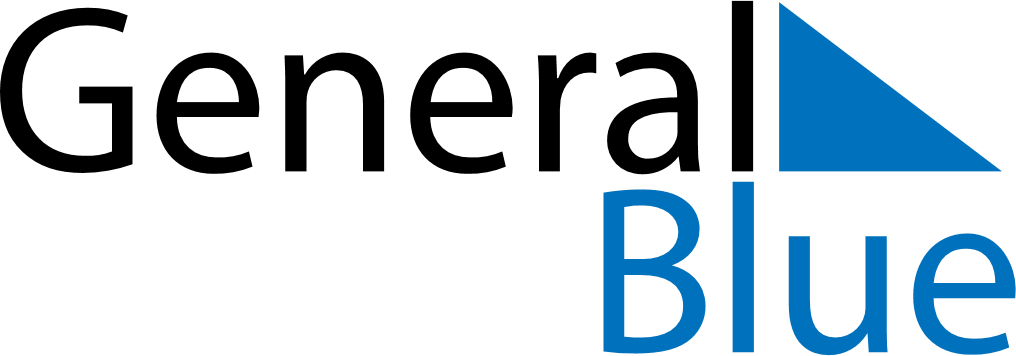 January 2024January 2024January 2024January 2024January 2024January 2024Nou Barris, Catalonia, SpainNou Barris, Catalonia, SpainNou Barris, Catalonia, SpainNou Barris, Catalonia, SpainNou Barris, Catalonia, SpainNou Barris, Catalonia, SpainSunday Monday Tuesday Wednesday Thursday Friday Saturday 1 2 3 4 5 6 Sunrise: 8:17 AM Sunset: 5:31 PM Daylight: 9 hours and 13 minutes. Sunrise: 8:17 AM Sunset: 5:32 PM Daylight: 9 hours and 14 minutes. Sunrise: 8:17 AM Sunset: 5:32 PM Daylight: 9 hours and 15 minutes. Sunrise: 8:17 AM Sunset: 5:33 PM Daylight: 9 hours and 16 minutes. Sunrise: 8:17 AM Sunset: 5:34 PM Daylight: 9 hours and 17 minutes. Sunrise: 8:17 AM Sunset: 5:35 PM Daylight: 9 hours and 17 minutes. 7 8 9 10 11 12 13 Sunrise: 8:17 AM Sunset: 5:36 PM Daylight: 9 hours and 19 minutes. Sunrise: 8:17 AM Sunset: 5:37 PM Daylight: 9 hours and 20 minutes. Sunrise: 8:17 AM Sunset: 5:38 PM Daylight: 9 hours and 21 minutes. Sunrise: 8:17 AM Sunset: 5:39 PM Daylight: 9 hours and 22 minutes. Sunrise: 8:16 AM Sunset: 5:40 PM Daylight: 9 hours and 23 minutes. Sunrise: 8:16 AM Sunset: 5:41 PM Daylight: 9 hours and 25 minutes. Sunrise: 8:16 AM Sunset: 5:42 PM Daylight: 9 hours and 26 minutes. 14 15 16 17 18 19 20 Sunrise: 8:16 AM Sunset: 5:43 PM Daylight: 9 hours and 27 minutes. Sunrise: 8:15 AM Sunset: 5:45 PM Daylight: 9 hours and 29 minutes. Sunrise: 8:15 AM Sunset: 5:46 PM Daylight: 9 hours and 30 minutes. Sunrise: 8:14 AM Sunset: 5:47 PM Daylight: 9 hours and 32 minutes. Sunrise: 8:14 AM Sunset: 5:48 PM Daylight: 9 hours and 34 minutes. Sunrise: 8:13 AM Sunset: 5:49 PM Daylight: 9 hours and 35 minutes. Sunrise: 8:13 AM Sunset: 5:50 PM Daylight: 9 hours and 37 minutes. 21 22 23 24 25 26 27 Sunrise: 8:12 AM Sunset: 5:52 PM Daylight: 9 hours and 39 minutes. Sunrise: 8:11 AM Sunset: 5:53 PM Daylight: 9 hours and 41 minutes. Sunrise: 8:11 AM Sunset: 5:54 PM Daylight: 9 hours and 43 minutes. Sunrise: 8:10 AM Sunset: 5:55 PM Daylight: 9 hours and 45 minutes. Sunrise: 8:09 AM Sunset: 5:56 PM Daylight: 9 hours and 47 minutes. Sunrise: 8:09 AM Sunset: 5:58 PM Daylight: 9 hours and 49 minutes. Sunrise: 8:08 AM Sunset: 5:59 PM Daylight: 9 hours and 51 minutes. 28 29 30 31 Sunrise: 8:07 AM Sunset: 6:00 PM Daylight: 9 hours and 53 minutes. Sunrise: 8:06 AM Sunset: 6:01 PM Daylight: 9 hours and 55 minutes. Sunrise: 8:05 AM Sunset: 6:03 PM Daylight: 9 hours and 57 minutes. Sunrise: 8:04 AM Sunset: 6:04 PM Daylight: 9 hours and 59 minutes. 